Контрольная работа по теме: «Технология возделывания и уборки картофеля»Какие виды минеральных удобрений включает система удобрений при возделывании сельскохозяйственных культурКакие виды минеральных удобрений включает система удобрений при возделывании сельскохозяйственных культурКакие виды минеральных удобрений включает система удобрений при возделывании сельскохозяйственных культурКакие виды минеральных удобрений включает система удобрений при возделывании сельскохозяйственных культур1азотные3калийные2йодированые4фосфорныеДля чего используют гербициды?Для чего используют гербициды?Для чего используют гербициды?Для чего используют гербициды?1для подкормки3для посева2для борьбы с сорной растительностью4для борьбы с сорняками, вредителями и с болезнями растенийНазовите операции которые составляют основную обработку почвы при возделывании картофеляНазовите операции которые составляют основную обработку почвы при возделывании картофеляНазовите операции которые составляют основную обработку почвы при возделывании картофеляНазовите операции которые составляют основную обработку почвы при возделывании картофеля1лущение3вспашка2дискование4прикатываниеНа какую глубину проводят лущение при проведении основной обработки почвы под посадку картофеляНа какую глубину проводят лущение при проведении основной обработки почвы под посадку картофеляНа какую глубину проводят лущение при проведении основной обработки почвы под посадку картофеляНа какую глубину проводят лущение при проведении основной обработки почвы под посадку картофеля112-14 см38-12 см216-18 см44-5 смКогда рекомендовано внесение органических удобрений?Когда рекомендовано внесение органических удобрений?Когда рекомендовано внесение органических удобрений?Когда рекомендовано внесение органических удобрений?1Зимой3Под вспашку2Перед посадкой4Весной Предпосадочная обработка почвы включает…..Предпосадочная обработка почвы включает…..Предпосадочная обработка почвы включает…..Предпосадочная обработка почвы включает…..1Закрытие влаги3Рыхление2Сплошная культивация с боронованием4дискованиеКаким агрегатом проводят операцию закрытие влаги?Каким агрегатом проводят операцию закрытие влаги?Каким агрегатом проводят операцию закрытие влаги?Каким агрегатом проводят операцию закрытие влаги?1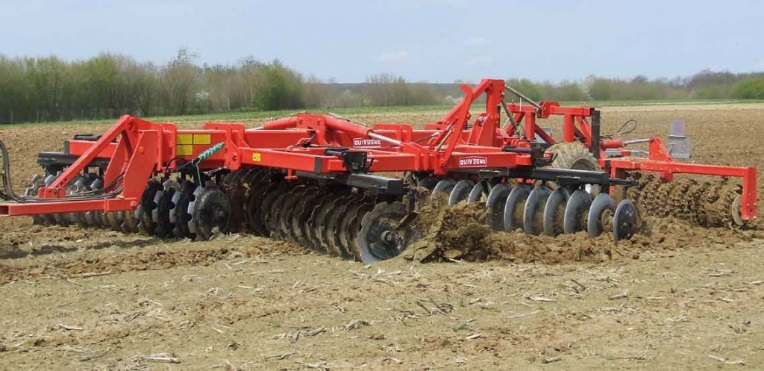 3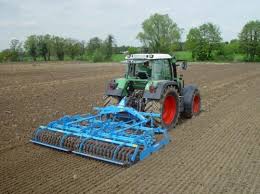 2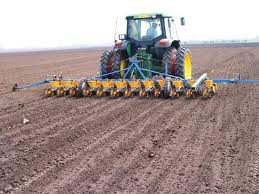 4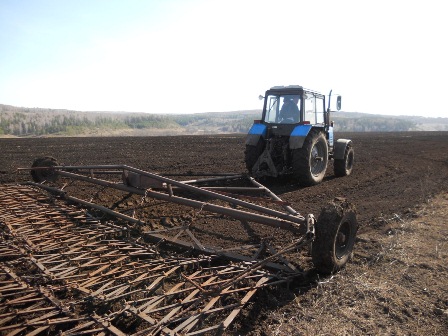 На какую глубину проводят вспашку при возделывании картофеля?На какую глубину проводят вспашку при возделывании картофеля?На какую глубину проводят вспашку при возделывании картофеля?На какую глубину проводят вспашку при возделывании картофеля?118-20 см322-25 см227-30 см420-22 смПодготовка клубней к посадке включает….Подготовка клубней к посадке включает….Подготовка клубней к посадке включает….Подготовка клубней к посадке включает….1выгрузка из хранилищ, калибровка, удаление примесей и дефектных клубней, прогрев и протравливание3Выгрузка из хранилищ, калибровка2удаление примесей и дефектных клубней4прогрев и протравливание10 На сколько фракций делят картофель при калибровке?10 На сколько фракций делят картофель при калибровке?10 На сколько фракций делят картофель при калибровке?10 На сколько фракций делят картофель при калибровке?13342245По каким параметрам калибруют картофель ……По каким параметрам калибруют картофель ……По каким параметрам калибруют картофель ……По каким параметрам калибруют картофель ……1масса3длина2диаметр4ширинаДопускается ли посадка резанных клубней?Допускается ли посадка резанных клубней?Допускается ли посадка резанных клубней?Допускается ли посадка резанных клубней?1допускается3только некоторые сорта2не допускается 4при высоких технологияхКакой машиной проводят посадку картофеля?Какой машиной проводят посадку картофеля?Какой машиной проводят посадку картофеля?Какой машиной проводят посадку картофеля?1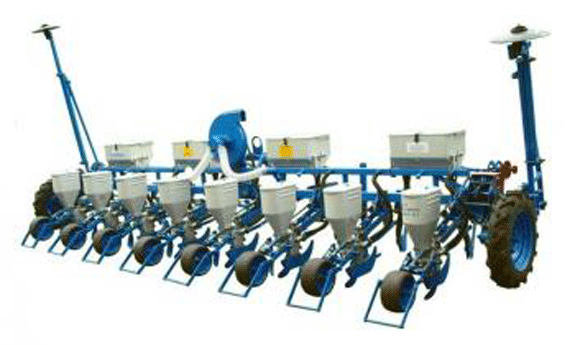 3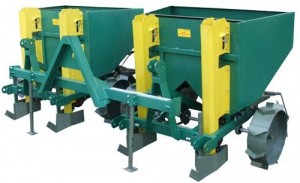 2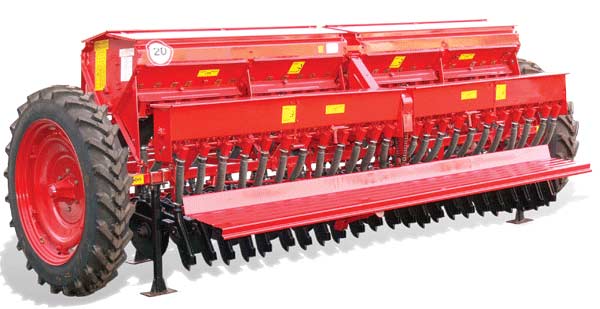 4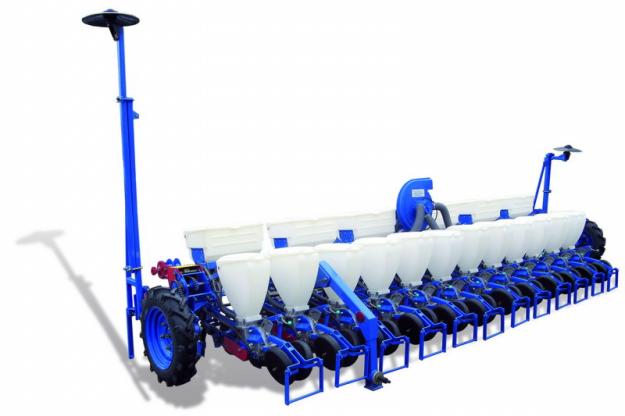 Какой машиной проводят междурядную обработку посадок картофеля?Какой машиной проводят междурядную обработку посадок картофеля?Какой машиной проводят междурядную обработку посадок картофеля?Какой машиной проводят междурядную обработку посадок картофеля?1КПС-43КРН-4,22УСМК-5,44КОН-2,8 Технология уборки картофеля включает…. Технология уборки картофеля включает…. Технология уборки картофеля включает…. Технология уборки картофеля включает….1Уборка ботвы, подготовка поля, уборка и транспортировка клубней3уборка ботвы2Выкапывание клубней4уборка и транспортировка клубнейВыберите машину для уборки картофеля….Выберите машину для уборки картофеля….Выберите машину для уборки картофеля….Выберите машину для уборки картофеля….1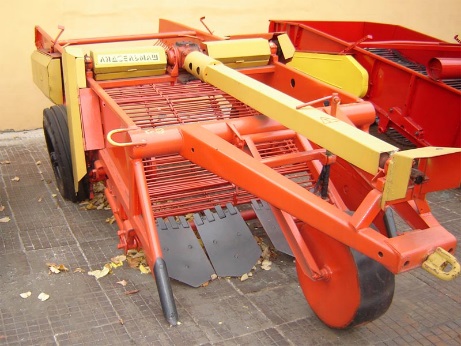 3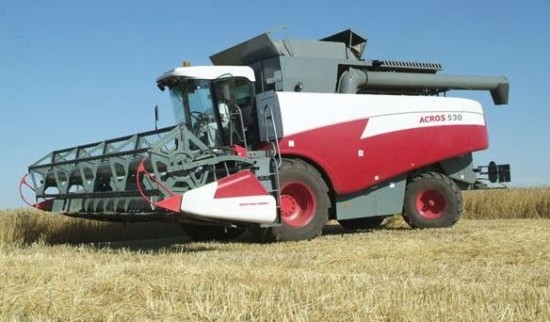 2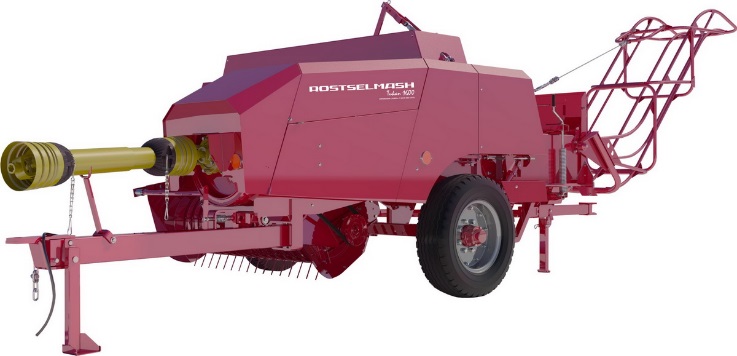 4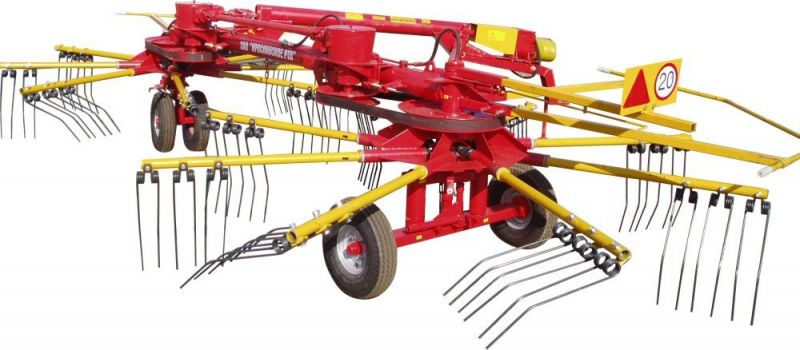 Организация уборки картофеля включает….Организация уборки картофеля включает….Организация уборки картофеля включает….Организация уборки картофеля включает….1Выбор способа уборки3Подготовка машин и полей2Комплектование агрегатов4Выбор способа уборки, комплектование агрегатов, подготовка машин и полей, регулировка машин Когда целесообразно использовать раздельный способ уборки картофеля? Когда целесообразно использовать раздельный способ уборки картофеля? Когда целесообразно использовать раздельный способ уборки картофеля? Когда целесообразно использовать раздельный способ уборки картофеля?1При повышенной влажности3При больших объёмах посадок2При очень сухой почве4При небольших объёмах посадокВозможна ли перекопка при уборке картофеля картофелекопателями?Возможна ли перекопка при уборке картофеля картофелекопателями?Возможна ли перекопка при уборке картофеля картофелекопателями?Возможна ли перекопка при уборке картофеля картофелекопателями?1Возможна 3В тяжелых условиях2Иногда 4Никогда  Машина для уборки ботвы картофеля? Машина для уборки ботвы картофеля? Машина для уборки ботвы картофеля? Машина для уборки ботвы картофеля?1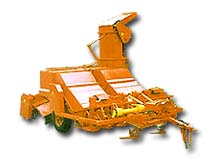 3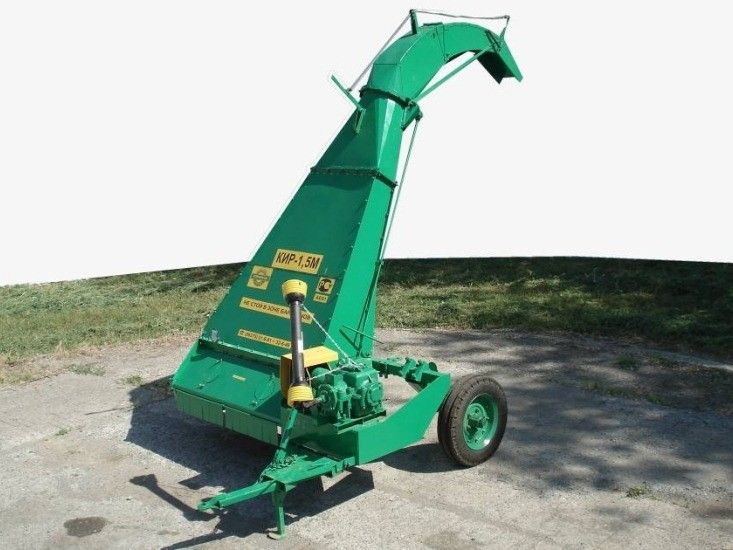 2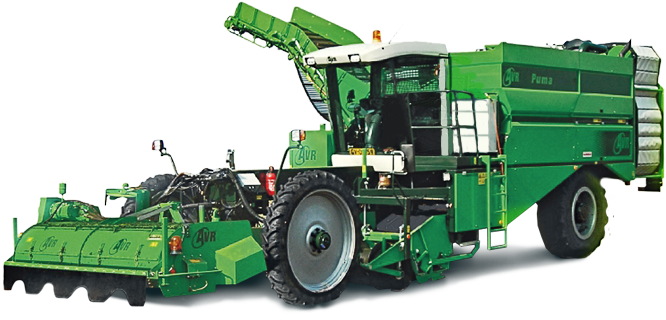 4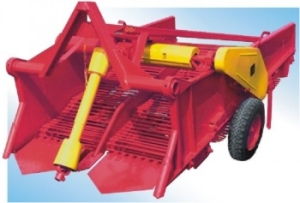 